GIM “Research In Progress” MeetingPresented byYale School of Medicine’s Department of Internal MedicineSection of General Medicine“Becoming a Learning Health System: Challenges and Opportunities”Leora Horwitz, MD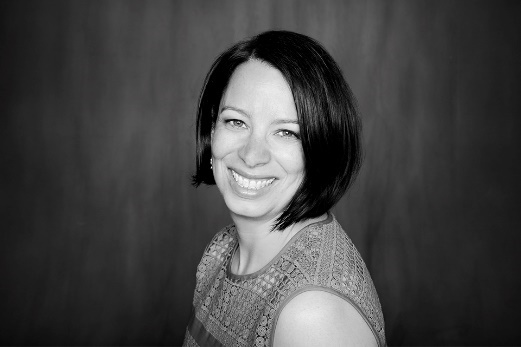 Director, Center for Healthcare Innovation and Delivery Science, NYU Langone Health                        Director, Division of Healthcare Delivery Science                                    Department of Population Health                    Associate Professor, Population Health and Medicine Date: February 18, 2021                             12:00pm – 1:00pm     					Zoom: https://zoom.us/j/99706587042?pwd=d1BZbS9tSE1IV04vL2Vjc2lOWXgzZz09Course Director/Host: Patrick G. O’Connor, MD, MPH, 203-688-6532There is no corporate or commercial support for this activityThis course will fulfill the licensure requirement set forth by the State of ConnecticutACCREDITATIONThe Yale School of Medicine is accredited by the Accreditation Council for Continuing Medical Education to provide continuing medical education for physicians.TARGET AUDIENCEFaculty, residents, students and staff involved in education of health care professional trainees.NEEDS ASSESSMENTLEARNING OBJECTIVESAt the conclusion of this activity, participants will be able to:1)	By the end of the session, attendees should be able to define a learning health system2)	To describe three ways in which healthcare delivery science can be incorporated into practice and operations3)	To be able to apply lessons learned to a local initiative to improve healthcare deliveryDESIGNATION STATEMENTThe Yale School of Medicine designates this live activity for 1 AMA PRA Category 1 Credit(s)™.  Physicians should only claim the credit commensurate with the extent of their participation in the activity. FACULTY DISCLOSURESDr. Horwitz has no conflicts of interest to disclose. Dr. Patrick G. O’Connor, Course Director, has no conflicts of interest to disclose.  It is the policy of Yale School of Medicine, Continuing Medical Education, to ensure balance, independence, objectivity and scientific rigor in all its educational programs.  All faculty participating as speakers in these programs are required to disclose any relevant financial relationship(s) they (or spouse or partner) have with a commercial interest that benefits the individual in any financial amount that has occurred within the past 12 months; and the opportunity to affect the content of CME about the products or services of the commercial interests.  The Center for Continuing Medical Education will ensure that any conflicts of interest are resolved before the educational activity occurs.